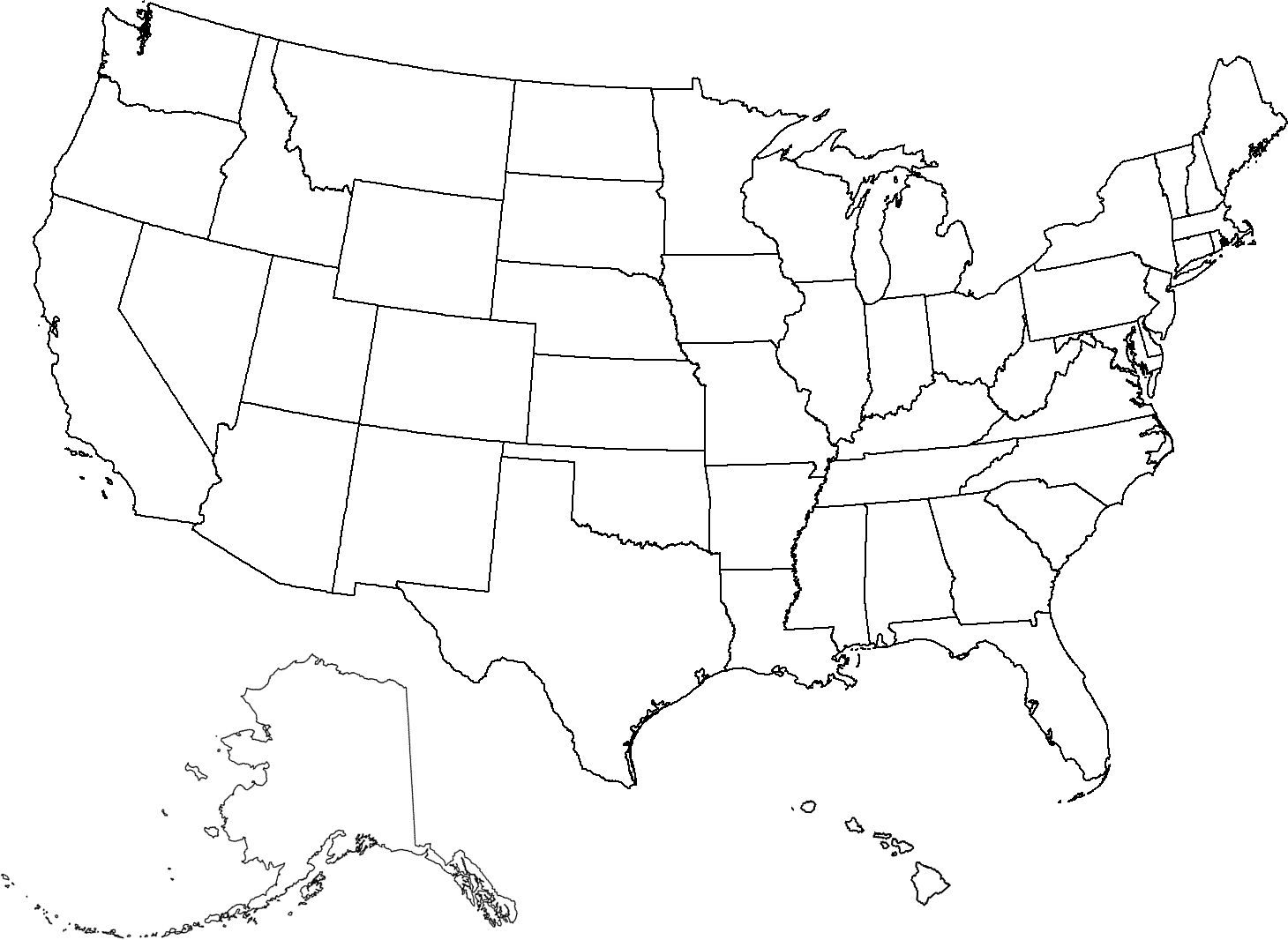 Printable Maps By: WaterproofPaper.com	More Free Printables: Calendars Maps Graph Paper Targets